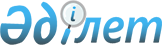 2016 жылы халықтың нысаналы топтарын және оларды жұмыспен қамтуға жәрдемдесу мен әлеуметтік қорғау бойынша шараларды анықтау туралы
					
			Күшін жойған
			
			
		
					Қарағанды облысы Абай ауданының әкімдігінің 2015 жылғы 3 желтоқсандағы № 39/05 қаулысы. Қарағанды облысының Әділет департаментінде 2015 жылғы 30 желтоқсанда № 3590 болып тіркелді. Күші жойылды - Қарағанды облысы Абай ауданының әкімдігінің 2016 жылғы 22 сәуірдегі № 14/06 қаулысымен      Ескерту. Күші жойылды - Қарағанды облысы Абай ауданының әкімдігінің 22.04.2016 № 14/06 қаулысымен.

      Қазақстан Республикасының 2001 жылғы 23 қаңтардағы "Халықты жұмыспен қамту туралы" Заңына және Қазақстан Республикасының 2001 жылғы 23 қаңтардағы "Қазақстан Республикасындағы жергілікті мемлекеттік басқару және өзін-өзі басқару туралы" Заңына сәйкес, Абай ауданының әкімдігі ҚАУЛЫ ЕТЕДІ:

      1. Келесі санаттар халықтың нысаналы топтары болып анықталсын:

      1) азқамтылғандар;

      2) жиырма бір жасқа дейінгі жастар;

      3) балалар үйлерінің тәрбиеленушілері, жетім балалар мен ата-аналардың қамқорлығынсыз қалған жиырма үш жасқа дейінгі балалар;

      4) кәмелетке толмаған балаларды тәрбиелеп отырған жалғызілікті, көп балалы ата-аналар;

      5) Қазақстан Республикасының заңнамасында белгіленген тәртіппен асырауында тұрақты күтімді, көмекті немесе қадағалауды қажет етеді деп танылған адамдар;

      6) зейнеткерлік жас алдындағы адамдар (жасы бойынша зейнетке шығуға дейін екі жыл қалған);

      7) мүгедектер;

      8) Қазақстан Республикасының Қарулы Күштері қатарынан босаған адамдар;

      9) бас бостандығынан айыру және (немесе) мәжбүрлеп емдеу орындарынан босатылған адамдар;

      9-1) нашақорлықпен ауыратын адамдар;

      10) оралмандар;

      11) жоғары және жоғары оқу орнынан кейінгі білім беру ұйымдарын бітірушілер;

      12) жұмыс беруші – заңды тұлғаның таратылуына не жұмыс беруші – жеке тұлғаның қызметін тоқтатуына, қызметкерлер санының немесе штатының қысқаруына байланысты жұмыстан босатылған адамдар;

      13) қылмыстық-атқару инспекциясы пробация қызметінің есебінде тұрған адамдар;

      14) жиырма бір жастан жиырма тоғыз жасқа дейінгі жастар;

      15) ұзақ уақыт (бір жылдан артық) жұмыс істемейтін адамдар;

      16) қырық бес жастан асқан адамдар.

      2. "Абай ауданының жұмыспен қамту және әлеуметтік бағдарламалар бөлімі" мемлекеттік мекемесіне халықтың нысаналы топтарына жататын адамдарды жұмысқа орналастыруды қамтамасыз ету бойынша шаралар қабылдасын.

      3. Осы қаулының орындалуын бақылауды салаға басшылық ететін аудан әкімінің орынбасарына жүктелсін.

      4. Осы қаулы алғаш ресми жарияланған күнінен кейін күнтізбелік он күн өткен соң қолданысқа енгізіледі және 2016 жылдың 1 қаңтарынан құқықтық қарым-қатынасқа таралады.


					© 2012. Қазақстан Республикасы Әділет министрлігінің «Қазақстан Республикасының Заңнама және құқықтық ақпарат институты» ШЖҚ РМК
				
      Абай ауданының әкімі 

С. Шайдаров
